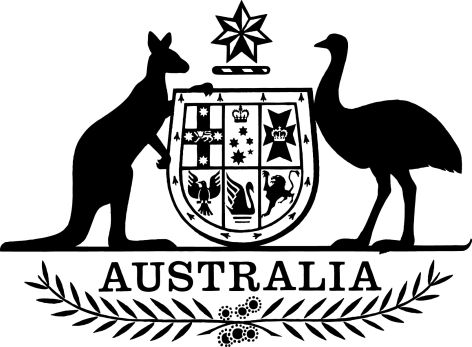 Civil Aviation Legislation Amendment (Flight Operations—Fees and Other Consequential Amendments) Regulations 2021I, General the Honourable David Hurley AC DSC (Retd), Governor-General of the Commonwealth of Australia, acting with the advice of the Federal Executive Council, make the following regulations.Dated 27 May 2021David HurleyGovernor-GeneralBy His Excellency’s CommandMichael McCormackDeputy Prime Minister and Minister for Infrastructure, Transport and Regional DevelopmentContents1	Name	12	Commencement	13	Authority	14	Schedules	1Schedule 1—Fees	2Part 1—Amendments commencing day after registration	2Civil Aviation (Fees) Regulations 1995	2Part 2—Amendments commencing 2 December 2021	4Division 1—Main amendments	4Civil Aviation (Fees) Regulations 1995	4Division 2—Other amendments	4Civil Aviation (Fees) Regulations 1995	4Schedule 2—Other amendments	6Part 1—Amendments commencing day after registration	6Civil Aviation Safety Amendment (Part 121) Regulations 2018	6Civil Aviation Safety Amendment (Part 133) Regulations 2018	6Civil Aviation Safety Amendment (Part 135) Regulations 2018	6Part 2—Amendments commencing 2 December 2021	7Air Navigation (Aircraft Noise) Regulations 2018	7Air Navigation (Essendon Fields Airport) Regulations 2018	7Air Navigation (Gold Coast Airport Curfew) Regulations 2018	7Air Services Regulations 2019	7Aviation Transport Security Regulations 2005	8Disability Discrimination Regulations 2019	81  Name		This instrument is the Civil Aviation Legislation Amendment (Flight Operations—Fees and Other Consequential Amendments) Regulations 2021.2  Commencement	(1)	Each provision of this instrument specified in column 1 of the table commences, or is taken to have commenced, in accordance with column 2 of the table. Any other statement in column 2 has effect according to its terms.Note:	This table relates only to the provisions of this instrument as originally made. It will not be amended to deal with any later amendments of this instrument.	(2)	Any information in column 3 of the table is not part of this instrument. Information may be inserted in this column, or information in it may be edited, in any published version of this instrument.3  Authority		This instrument is made under the following:	(a)	the Air Navigation Act 1920;	(b)	the Air Services Act 1995;	(c)	the Aviation Transport Security Act 2004;	(d)	the Civil Aviation Act 1988;	(e)	the Disability Discrimination Act 1992.4  Schedules		Each instrument that is specified in a Schedule to this instrument is amended or repealed as set out in the applicable items in the Schedule concerned, and any other item in a Schedule to this instrument has effect according to its terms.Schedule 1—FeesPart 1—Amendments commencing day after registrationCivil Aviation (Fees) Regulations 19951  Part 3 of Schedule 1 (table item 3.3)After “Approval of”, insert “a permissible unserviceability under regulation 37 of CAR in the form of”.2  Part 8 of Schedule 1 (table item 8.44)Omit “Approval of a special flight authorisation—processing and consideration”, substitute “Special flight authorisation under regulation 135A of CAR—processing and consideration of application”.3  Part 24 of Schedule 1 (at the end of the table)Add:4  Part 24 of Schedule 1 (at the end of the Part)Add:Note:	Although the provisions of CASR mentioned in items 24.18 to 24.30 of the table in this Part have not commenced, the applications mentioned in those items may be made, processed and considered on or after 7 June 2021: see Division 202.EAA.1 of CASR.Part 2—Amendments commencing 2 December 2021Division 1—Main amendmentsCivil Aviation (Fees) Regulations 19955  Subregulation 3(1) (definition of ASETPA)Repeal the definition.6  Part 3 of Schedule 1 (table item 3.3)Repeal the item.7  Part 5 of Schedule 1 (table items 5.4, 5.5 and 5.30 to 5.33)Repeal the items.8  Part 8 of Schedule 1 (table items 8.1 to 8.30, 8.32 to 8.37 and 8.41 to 8.45)Repeal the items.9  Part 14 of Schedule 1 (table items 14.1, 14.2 and 14.3)Omit “air traffic controller licence”, substitute “ATC licence”.Division 2—Other amendmentsCivil Aviation (Fees) Regulations 199510  Before regulation 1Insert:Part 1—Preliminary11  Before regulation 4Insert:Part 2—Fees12  After regulation 6Insert:Part 3—Application, saving and transitional provisionsDivision 1—Amendments made by the Civil Aviation Legislation Amendment (Flight Operations—Fees and Other Consequential Amendments) Regulations 20217  Amendments made by the Civil Aviation Legislation Amendment (Flight Operations—Fees and Other Consequential Amendments) Regulations 2021		The amendments made by Division 1 of Part 2 of Schedule 1 to the Civil Aviation Legislation Amendment (Flight Operations—Fees and Other Consequential Amendments) Regulations 2021 do not apply to processing or considering an application on or after 2 December 2021 if:	(a)	the application was made before 2 December 2021; and	(b)	under Division 202.EAA.1 of CASR, the old Regulations (within the meaning of that Division) continue to apply in relation to the application.13  Part 24 of Schedule 1 (note)Repeal the note.Schedule 2—Other amendmentsPart 1—Amendments commencing day after registrationCivil Aviation Safety Amendment (Part 121) Regulations 20181  Item 1 of Schedule 1 (paragraph 121.275(1)(a))Before “duties”, insert “safety”.Civil Aviation Safety Amendment (Part 133) Regulations 20182  Item 1 of Schedule 1 (paragraph 133.230(1)(a))Before “duties”, insert “safety”.Civil Aviation Safety Amendment (Part 135) Regulations 20183  Item 1 of Schedule 1 (paragraph 135.270(1)(a))Before “duties”, insert “safety”.Part 2—Amendments commencing 2 December 2021Air Navigation (Aircraft Noise) Regulations 20184  Subsection 4(1) (definition of maximum take-off weight)Omit “of an aircraft, has the same meaning as in the Civil Aviation Regulations 1988”, substitute “for an aircraft, has the same meaning as in the Civil Aviation Safety Regulations 1998”.Air Navigation (Essendon Fields Airport) Regulations 20185  Section 5 (definition of maximum take-off weight)Omit “Civil Aviation Regulations 1988”, substitute “Civil Aviation Safety Regulations 1998”.6  Paragraph 11(b)Omit “Civil Aviation Regulations 1988”, substitute “Civil Aviation Safety Regulations 1998”.Air Navigation (Gold Coast Airport Curfew) Regulations 20187  Section 5 (definition of maximum take-off weight)Omit “Civil Aviation Regulations 1988”, substitute “Civil Aviation Safety Regulations 1998”.8  Paragraph 14(b)Omit “Civil Aviation Regulations 1988”, substitute “Civil Aviation Safety Regulations 1998”.Air Services Regulations 20199  Section 4 (definition of air traffic)Omit “Civil Aviation Regulations 1988”, substitute “Civil Aviation Safety Regulations 1998”.10  Section 4 (definition of IFR flight)Repeal the definition, substitute:IFR flight has the same meaning as in the Civil Aviation Safety Regulations 1998.Note:	IFR is short for instrument flight rules.11  Section 4 (definition of VFR flight)Repeal the definition, substitute:VFR flight has the same meaning as in the Civil Aviation Safety Regulations 1998.Note:	VFR is short for visual flight rules.Aviation Transport Security Regulations 200512  Regulation 1.03 (definition of air traffic control)Omit “Civil Aviation Regulations 1988”, substitute “Civil Aviation Safety Regulations 1998”.Disability Discrimination Regulations 201913  Paragraph 6(1)(b)Repeal the paragraph, substitute:	(b)	regulations 121.270, 121.275, 133.225, 133.230, 135.265 and 135.270 of the Civil Aviation Safety Regulations 1998;	(c)	regulation 131.405 of the Civil Aviation Safety Regulations 1998, including the Part 131 Manual of Standards to the extent it prescribes requirements for the purposes of paragraph (1)(b) of that regulation.Commencement informationCommencement informationCommencement informationColumn 1Column 2Column 3ProvisionsCommencementDate/Details1.  Sections 1 to 4 and anything in this instrument not elsewhere covered by this tableThe day after this instrument is registered.2 June 20212.  Schedule 1, Part 1The day after this instrument is registered.2 June 20213.  Schedule 1, Part 22 December 2021.2 December 20214.  Schedule 2, Part 1The day after this instrument is registered.2 June 20215.  Schedule 2, Part 22 December 2021.2 December 202124.18Approval under regulation 91.045 of CASR—processing and consideration of applicationHR24.19Approval under Subpart 91.Y of CASR in respect of minimum equipment lists—processing and consideration of applicationHR24.20Special flight authorisation under Subpart 91.Z of CASR—processing and consideration of applicationHR24.21Approval under regulation 103.020 of CASR—processing and consideration of applicationHR24.22Approval under regulation 119.025 of CASR—processing and consideration of applicationHR24.23Approval under regulation 121.010 of CASR—processing and consideration of applicationHR24.24Approval under regulation 131.035 of CASR—processing and consideration of applicationHR24.25Approval under regulation 133.015 of CASR—processing and consideration of applicationHR24.26Approval under regulation 135.020 of CASR—processing and consideration of applicationHR24.27Approval under regulation 138.025 of CASR—processing and consideration of applicationHR24.28Approval under regulation 119.095 of CASR of a significant change for an Australian air transport operator—processing and consideration of applicationHR24.29Approval under regulation 131.105 of CASR of a significant change for a balloon transport operator—processing and consideration of applicationHR24.30Approval under regulation 138.064 of CASR of a significant change for an aerial work operator—processing and consideration of applicationHR24.31Provision of service (however described) under or for CASR for which a person applies and for which no other fee is payable under this Schedule—processing and consideration of applicationHR